ĐĂNG KÝ SỬ DỤNG PHÒNG DẠY HỌC SỐ (A2-102)Đơn vị đề nghị: ..........................................................................   / Học kỳ 2 năm 2015 - 2016Chúng tôi cam kết sử dụng đúng mục đích, đúng kế hoạch, bảo quản vật tư thiết bị cẩn thận, vệ sinh và hoàn trả nguyên trạng sau khi sử dụng. Giấy này được lập thành 02 bản, 01 bản TT DHS lưu, 01 bản đơn vị sử dụng lưu.Cần hỗ trợ vui lòng liên hệ: Anh Nguyễn Minh Triết 0996 223 249 (trong giờ hành chính)	TRUNG TÂM DẠY HỌC SỐ		TRƯỞNG ĐƠN VỊ	STTThời gianGiáo viên sử dụng(ký và ghi rõ họ tên)Tên lớp họcSĩ số lớp họcGhi chú1Tiết học : .................Ngày: .... / .... / ........2Tiết học : .................Ngày: .... / .... / ........3Tiết học : 345Ngày: 25 / 02 / 2016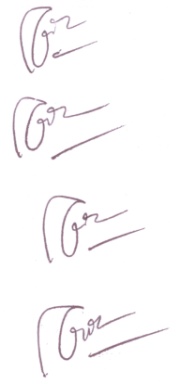 Nguyễn Văn AToán cao cấp A130(ví dụ điền form)4Tiết học : 123Ngày: 26 / 02 / 2016Lê Thị BVật lý đại cương22(ví dụ điền form)5Tiết học : .................Ngày: .... / .... / ........